TALLER DEL GRADO CUARTO.Indicador de desempeño:
      Desarrollo practicas saludables que permitan el entendimiento de las capacidades de mi cuerpo.       Tema: Combinaciones deportivas.        Nota 1: Las fotos del trabajo debe ser enviado al correo juliangov@campus.com.co con el nombre de la niña y grado.
Combinaciones deportivas.
La combinación deportiva es cuando ejecutamos diferentes patrones motrices para realizar algún deporte, por ejemplo en el fútbol vemos que utilizamos las carreras, los saltos y los chutes que son características de este deporte.ActividadRealiza el dibujo del periodo teniendo en cuenta un deporte de equipo y ten presente de incluir el número 3 que es relacionado con el tercer periodo. Abajo dejo imágenes relacionadas que te pueden ayudar de guía. (no es necesario enviar evidencia de la actividad)Fútbol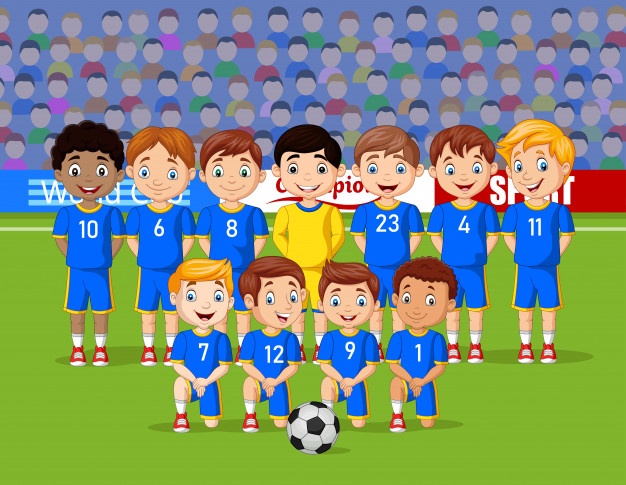 Baloncesto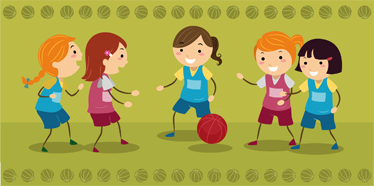 Voleibol 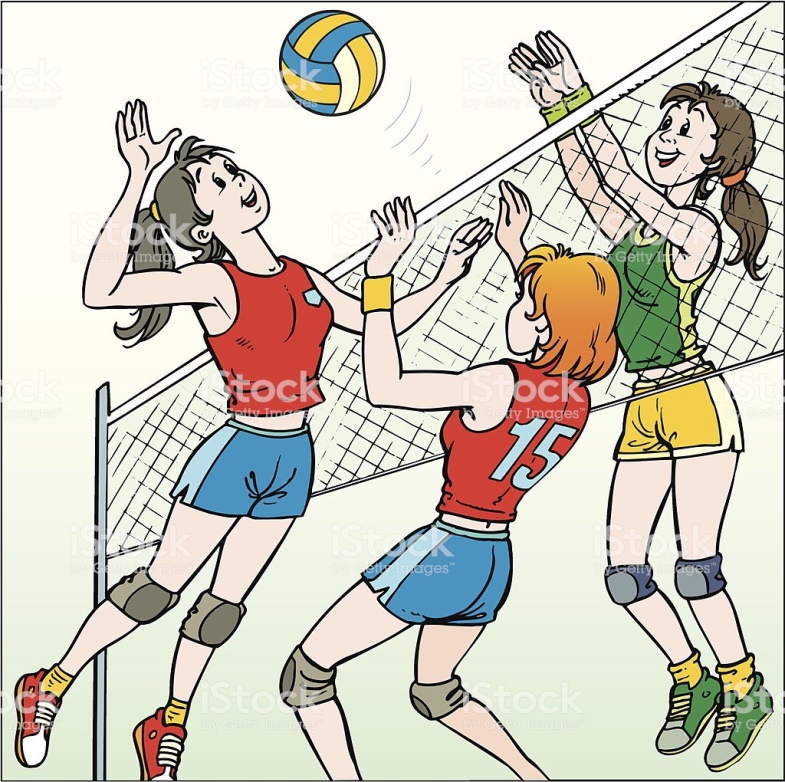 